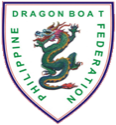 	     Philippine Dragon Boat FederationPARENT’S CONSENT FORMPDBF-Parents Consent Form.2022CLUB / TEAM NAME:DATE OF ACCOMPLISHMENT          I, _______________________________, of legal age with address at ______________________________________, parent/guardian of ____________________________, a minor, after having duly sworn to in accordance with law, do hereby depose and state that:I am the parent or legal guardian of ___________________________ who is joining _______________________________ Dragon Boat Team (“Team”);I understand that my child/ward is participating VOLUNTARILY in the sport of dragon boat racing out of his own free will and with full knowledge on the nature of the sport and the accompanying risks, which I also understand and voluntarily agree to;While safety is of primordial concern in the dragon boat racing sport, I understand that there is still a very remote eventuality of physical injuries or permanent or temporary disabilities, including death, that my child or ward may suffer during the course of dragon boat trainings or competitions conducted under the auspices of the Philippine Dragon Boat Federation, and Team;  and that this notwithstanding, I, to the fullest extent allowed by law, hold the Philippine Dragon Boat Federation, the individual members of the Board of Directors and officers thereof, the club / team, its officers and members concerned, free and harmless against any and all liabilities and damages on account of any injury, disability or death that my child or ward may suffer in the course of training or competition;If an emergency medical situation arises, the Philippine Dragon Boat Federation, the Team, or any of their officers or representatives may act in loco parentis for the administration of first aid and/or other medical treatment that in the opinion of a qualified medical practitioner may be necessary. I also understand that in such circumstances all reasonable steps will be taken;That this consent/ waiver shall continue to be effective unless expressly revoked by a written notice to the Philippine Dragon Boat Federation and the club or team where my child or ward is registered as a member.          IN WITNESS THEREOF, I have hereunto set my hands on this ___ day of ______, 20__, ___________________________Metro Manila, Philippines.                                                                                                   _____________________                                                                                                                AFFIANT         SUBSCRIBED AND SWORN before me this______ day of ________________20__, by _______________________ who exhibited to me his _______________(type of ID) No. _______________ issued on ______________ at _______________________.                                                                                                                                           Notary PublicDoc. No. .........: Page No. .........; Book No. .........; Series of 20__.          I, _______________________________, of legal age with address at ______________________________________, parent/guardian of ____________________________, a minor, after having duly sworn to in accordance with law, do hereby depose and state that:I am the parent or legal guardian of ___________________________ who is joining _______________________________ Dragon Boat Team (“Team”);I understand that my child/ward is participating VOLUNTARILY in the sport of dragon boat racing out of his own free will and with full knowledge on the nature of the sport and the accompanying risks, which I also understand and voluntarily agree to;While safety is of primordial concern in the dragon boat racing sport, I understand that there is still a very remote eventuality of physical injuries or permanent or temporary disabilities, including death, that my child or ward may suffer during the course of dragon boat trainings or competitions conducted under the auspices of the Philippine Dragon Boat Federation, and Team;  and that this notwithstanding, I, to the fullest extent allowed by law, hold the Philippine Dragon Boat Federation, the individual members of the Board of Directors and officers thereof, the club / team, its officers and members concerned, free and harmless against any and all liabilities and damages on account of any injury, disability or death that my child or ward may suffer in the course of training or competition;If an emergency medical situation arises, the Philippine Dragon Boat Federation, the Team, or any of their officers or representatives may act in loco parentis for the administration of first aid and/or other medical treatment that in the opinion of a qualified medical practitioner may be necessary. I also understand that in such circumstances all reasonable steps will be taken;That this consent/ waiver shall continue to be effective unless expressly revoked by a written notice to the Philippine Dragon Boat Federation and the club or team where my child or ward is registered as a member.          IN WITNESS THEREOF, I have hereunto set my hands on this ___ day of ______, 20__, ___________________________Metro Manila, Philippines.                                                                                                   _____________________                                                                                                                AFFIANT         SUBSCRIBED AND SWORN before me this______ day of ________________20__, by _______________________ who exhibited to me his _______________(type of ID) No. _______________ issued on ______________ at _______________________.                                                                                                                                           Notary PublicDoc. No. .........: Page No. .........; Book No. .........; Series of 20__.